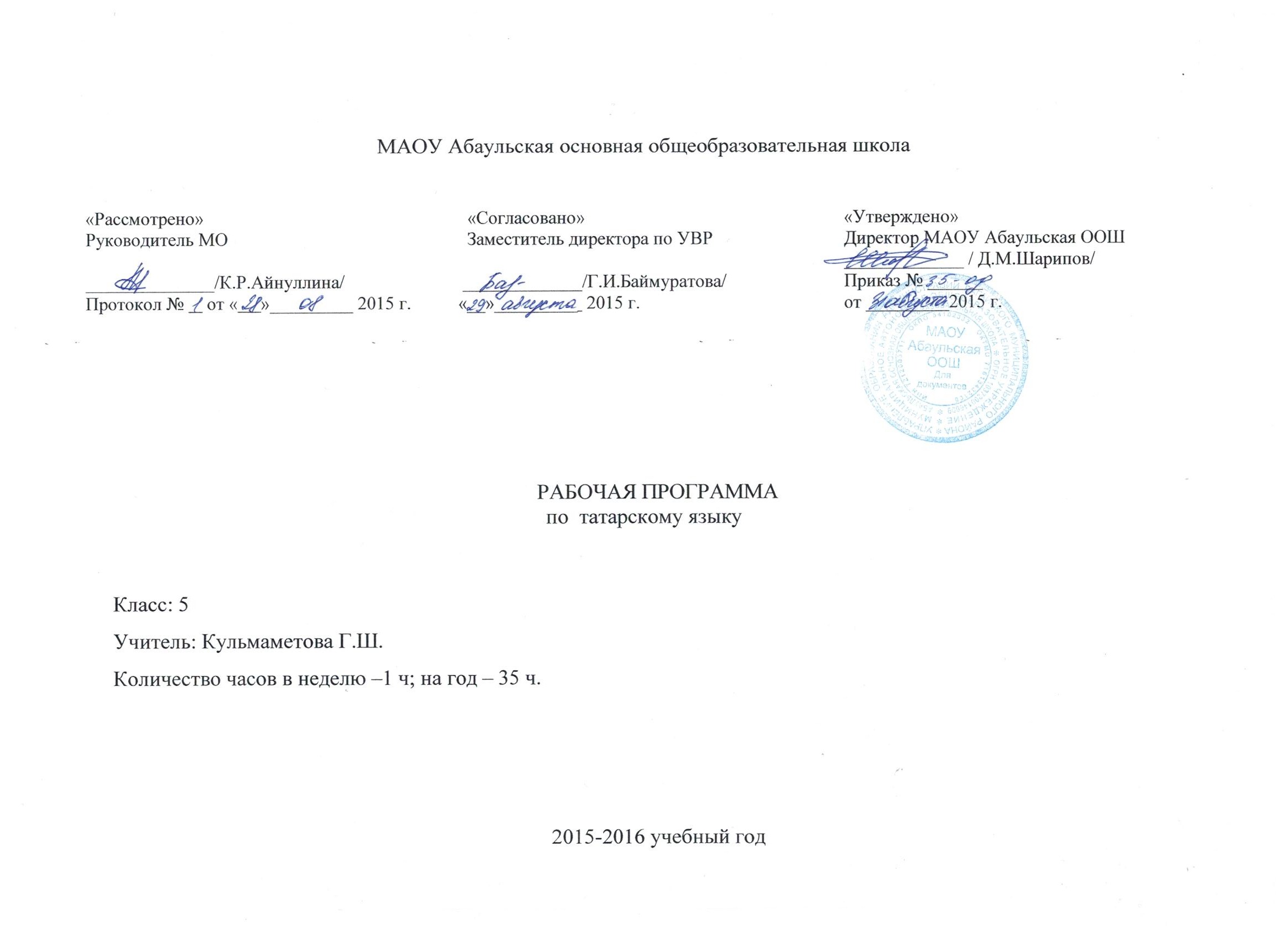 Календарно-тематическое  планирование  по  татарскому  языку  5  класса.Авторы  учебника – Р.А.Юсупова, К.З.Зиннатуллина, Т.М.Гайфуллина.Издательство  «Магариф», Казань, 1995г.Всего  часов – 9, из  них  контрольных – 1, развития  речи – 1.I  четверть2 четверть.Всего  часов – 7, из  них  контрольных – 1, развития  речи – 1.3  четвертьВсего  часов – 10, из  них  контрольных – 1, развития  речи – 1.4  четверть.Всего  часов – 8, из  них  контрольных – 1, развития  речи – 1.№  урокаТемаурокаВремяКол-во  часовТип  урокаОборудованиеИспользование  ИКТВиды контроляУмения,навыкиДомашнеезадание1.Повторение  пройденного  материала за 4  класс.1ВводныйучебникФронтальный опрос, индивидуальная работаВыразительноечтениес.5, упр.3, повторить.2.Морфология. Части  речи.1ИзучениеновогоучебникстендРабота в парах, письменная работаПросклонить  по  падежам. Виды глаголов.§1-2, упр.6, 10, учить схему3.Синтаксис и пунктуация.  Словосочетание  и  предложение.1ИзучениеновогоучебникстендФронтальная работа, самопроверкаРазбор  словосочетания§3-4, упр.13, 16, учить правило4.Стартовая  контрольная  работа.КонтрольПроверка знаний, умений, навыков.Разбор  словосочетания, предложения.Повторить правила.5.Простое  и  сложное  предложение.1ИзучениеновогоучебникИндивидуальная работаСинтаксический анализ предл .§5, упр.18, составить пред.6.Виды предложений..1Развитие речиУчебникстендФронтальный опрос, индивидуальная работаСоставить  предложения§6, упр.20, написать соч.«Осень»7.Главные  члены  предложения.1Урок-практикумПрезентацияРабота в парахСинтаксический анализ  предлож§7, упр.23,258.Второстепенные  члены  предложения.1Объяснение нового.учебникстендИндивидуальная работаСловарная  работа§7, упр.33,369.Контрольный  диктант по  теме «Синтаксис  и пунктуация»1Контроль и          проверка знанийСборник  диктантовГрамотность.Учить правила.№  урокаТемаурокаВремяКол-во  часовТип  урокаОборудованиеИспользование  ИКТВиды контроляУмения,навыкиДомашнеезадание1.Фонетика.Гласные  и  согласные  звуки.1ВводныйучебникстендФронтальный опрос, индивидуальная работаСходство и различие  звуков§10,с.44-45, ответить на  вопросы2.Органы  речи. Образование  звуков.1Изучениеновой  темыУчебник, стендРабота в парах, письменная работаУмение  различать гласные от согл., различать  мягкие  от  твердых, звонкие  от  глухих.§11-13, упр.57, написать сказку  о  буквах  и  звуках.3.Закон  сингармонизма, его виды. Сокращение гласных 1Изучениеновой темыУчебник, стендФронтальная работа, самопроверкаФонет. разбор  слова§14, упр.75, с.55,отв.на  вопросы4.Согласные  звуки. 1Изучениеновой темыУчебник, стендИндивидуальная работаФонет. разбор  слова§15-16, упр.83.5.Согласные  звуки  [к], [г] и   [къ], [гъ]1Изучение  новой темы.Презентация.Учебник, слайды.Словарная  работа, индивидуальная  работаУмение грамотно  писать  слова.§17-19, упр.88,89.7.Контрольная  работа  по  теме  «Фонетика»1КонтрольМетодическое  пособие «Диктанты  для  5-11 классов»Самостоятельная  работаПовторить  правила.№ урокаТемаурокаВремяКол-во  часовТип  урокаОборудование, использование  ИКТВиды  контроляУмения,навыкиДомашнеезадание1.Лексика.Значение  слова.1ВводныйучебникстендФронтальный опрос, индивидуальная работаЛексическое  значение  слова§33, упр.152,1532.Многозначные  слова.1Изучениеновой темыучебникстендРабота в парах, письменная работаМногозначность  слова§34, упр.159.3.Прямое  и  переносное  значение  слов.1Изучениеновой темыучебникстендслайдыРабота с карточками, самостоятельная работаУмение  различать  переносное значение от  прямого§35, упр.165, 166.4.Омонимы.1Изучениеновой темыучебникФронтальная работа, самопроверкаУмение  находить  значения  омонимов§36, упр.168.5.Развитие  речи.Синонимы.1Изучение  новой темыучебникИндивидуальная работаЗначение  синонимов§37, напис. сочинение6.Антонимы.1Изучение  новой темыучебникстендСловарная  работа, индивидуальная  работаЗначение  антонимов§38, упр.1817.Фразеологические  обороты.1Изучение  новой темыучебникфраз. словарьСамостоятельная  работаЗначение  фразеологизмов§39, упр.186, 1878.Состав  словаря  татарского  языка. Неологизмы. Архаизмы. 1Изучение  новой темыучебниксловариРабота в парах, письменная работаУмение  пользо-ваться  словарями§40, упр.199,200.9.Ономастика  и  её  виды.1Изучение  новой темыэнциклопедияФронтальный опросЗнать  термины. §42, гот.-ся  к  контр.раб10.Контрольная  работа  по  теме «Лексика»1Контроль Сборник  диктантовКонтроль и  проверка№  урокаТемаурокаВремяКол-во  часовТип  урокаОборудованиеИспользование  ИКТУмения,навыкиДомашнеезадание1.Словообразование.Значимые  части  слова.1ВводныйучебникРазбор  по  составу  слова§44, упр.2392.Корень  и  окончание.1ИзучениеновогоучебникстендРазбор  по  составу  слова§45, упр.2433.Относительные  и  словообразовательные  окончания.1ИзучениеновогоучебникстендСоставление  таблицыРазбор  по  составу  слова§46, упр.248,2494.Порядок  присоединения  окончаний.1ИзучениеновогоучебникУмение  разли-чать простые  окончания  от сложных.с.155-158, учить табл.окончаний5.Развитие  речи.Корень  и  основа.1Изучение  новой темыучебникРазбор  по  составу  слова§47, упр.257.6.Способы  словообразования.1Изучение  новой темыучебникстендСоставление  схемыЗнать  способы  словообразования§48-49, упр.259.7.Виды  слов: производные, сложные, парные, составные, сложносокращенные.1Объяснение нового.учебникстендПрезентация Знать  способы  словообразования§50-54, упр.280.8.Итоговая  контрольная  работа  1Контроль